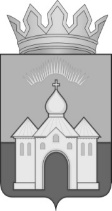 СОВЕТ ДЕПУТАТОВ МУНИЦИПАЛЬНОГО ОБРАЗОВАНИЯ КАНДАЛАКШСКИЙ РАЙОНМУРМАНСКОЙ ОБЛАСТИР Е Ш Е Н И Е (ПРОЕКТ)от _________ 2023 г. 	 		 		                                                № О внесении изменений в Положение об оплате и стимулировании труда лиц, замещающих муниципальные должности в Контрольно-счетном органе муниципального образования Кандалакшский район, утвержденное решением Совета депутатов муниципального образования Кандалакшский район от 27.09.2021 № 154 (в редакции от 26.10.2023 № 31)В соответствии с Федеральным законом от 06.10.2003 № 131-ФЗ «Об общих принципах организации местного самоуправления в Российской Федерации», Федеральным законом от 07.02.2011 № 6-ФЗ «Об общих принципах организации и деятельности контрольно-счетных органов субъектов Российской Федерации и муниципальных образований», Законом Мурманской области от 27.12.2010 № 1302-01-ЗМО «Об отдельных гарантиях лицам, замещающим муниципальные должности», Уставом муниципального образования Кандалакшский муниципальный район Мурманской областиСовет депутатовмуниципального образования Кандалакшский районрешил:1. Внести изменения в Положение об оплате и стимулировании труда лиц, замещающих муниципальные должности в Контрольно-счетном органе муниципального образования Кандалакшский район Мурманской области, утвержденное решением Совета депутатов муниципального образования Кандалакшский район от 27.09.2021 № 154 (в редакции от 26.10.2023 № 31) изложив его в новой редакции (прилагается).2. Опубликовать настоящее решение в официальном издании органа местного самоуправления «Информационный бюллетень администрации муниципального образования Кандалакшский район» и в сетевом издании НИВА информ (http://nivapaper.ru) и обнародовать путем размещения на официальном сайте администрации муниципального образования Кандалакшский район в информационно-телекоммуникационной сети «Интернет».3. Настоящее решение вступает в силу с момента опубликования.Глава муниципального района                                                 А.П. Самарин           Приложение к                                                                                  решению Совета депутатовмуниципального образования                                                                           Кандалакшский район                                                                        от ________2023 № ____Положение об оплате и стимулировании труда лиц, замещающих муниципальные должности в Контрольно-счетном органе муниципального образования Кандалакшский район 1. Общие положения1.1. Настоящее Положение устанавливает размеры, условия оплаты и стимулирования труда лиц, замещающих муниципальные должности в Контрольно-счетном органе муниципального образования Кандалакшский район (далее – Контрольно-счетный орган).2. Оплата труда лиц, лиц, замещающих муниципальные должности2.1. Оплата труда лиц, замещающих муниципальные должности, производится в виде денежного содержания, включающего в себя месячное денежное вознаграждение и месячное денежное поощрение, а также иных выплат, предусмотренных настоящим Положением.Размер ежемесячного денежного содержания лиц, замещающих муниципальные должности, определяется согласно приложению к настоящему Положению.2.2. При увеличении (индексации) денежного вознаграждения и месячного денежного поощрения лицам, замещающим муниципальные должности, их размеры подлежат округлению до целого рубля в сторону увеличения.2.3. Лицам, замещающим муниципальные должности и допущенным к государственной тайне на постоянной основе, устанавливается и выплачивается ежемесячная надбавка к месячному денежному вознаграждению за работу со сведениями, составляющими государственную тайну, в процентном отношении, в соответствии с Правилами выплаты ежемесячных процентных надбавок к должностному окладу (тарифной ставке) граждан, допущенных к государственной тайне на постоянной основе, и сотрудников структурных подразделений по защите государственной тайны, утвержденными постановлением Правительства Российской Федерации от 18.09.2006 № 573. Ежемесячная надбавка выплачивается одновременно с выплатой денежного содержания за соответствующий месяц.3. Премирование3.1. В целях стимулирования профессиональной деятельности лиц, замещающих муниципальные должности, указанным лицам устанавливается премирование за выполнение особо важных и сложных заданий, ежемесячное, ежеквартальное и годовое поощрение (премирование). Премия исчисляется с учетом районного коэффициента и процентной надбавки к заработной плате за работу в районах Крайнего Севера и учитывается при исчислении среднего заработка во всех случаях, предусмотренных законодательством Российской Федерации.3.2. В качестве показателей оценки результативности труда, за выполнение которых производится премирование за отчетный период, являются:- применение современных форм и методов организации труда;- достижение коллективных результатов труда;- обеспечение своевременного выполнения плана работы;- обеспечение успешного взаимодействия с органами местного самоуправления.3.3. Выплата премий за выполнение особо важных и сложных заданий производится в пределах установленного фонда оплаты труда и устанавливается лицам, замещающим должности муниципальной службы персонально.Премирование осуществляется за период времени, либо за выполнение конкретного особо сложного задания.Размер премии определяется в зависимости от:- личного вклада в обеспечение выполнения задач и реализации полномочий, возложенных на Контрольно-счетный орган;- степени сложности заданий и достигнутых результатов их выполнения за расчетный период;- оперативности и профессионализма в решении вопросов, относящихся к полномочиям лица, замещающего муниципальную должность, в том числе при подготовке документов, выполнении отдельных поручений Главы муниципального образования, Совета депутатов муниципального района;- своевременного и добросовестного исполнения своих должностных обязанностей, качества выполняемой работы и в зависимости от уровня ответственности.3.4. Премирование по результатам работы за месяц, квартал и год производится при условии своевременного и добросовестного исполнения лицом, замещающим муниципальную должность, полномочий, предусмотренных Положением о Контрольно-счетном органе.3.5. Премирование может производиться в кратном или процентном отношении к денежному содержанию лица, замещающего муниципальную должность, или в абсолютной сумме. Премирование производится за фактически отработанное время.Решение о назначении и выплате денежного поощрения (премии), в отношении:- председателя Контрольно-счетного органа, принимается Главой муниципального района;- аудитора Контрольно-счетного органа, принимается председателем Контрольно-счетного органа.3.6. Выплата премии по результатам работы за квартал производится в месяце, следующем за расчетным. При завершении финансового года выплата премии за 4 квартал, год может быть осуществлена в декабре текущего года.3.7. В случае наличия экономии по фонду оплаты труда по итогам текущего финансового года в целом по Контрольно-счетному органу, допускается перераспределение данной экономии между муниципальными служащими и лицами, замещающими муниципальные должности в Контрольно-счетном органе.4. Материальная помощь4.1. Лицу, замещающему муниципальную должность, выплачивается материальная помощь в связи со свадьбой, рождением ребенка, смертью близких родственников (родителей, детей, супруга), утратой личного имущества в результате пожара или стихийного бедствия, потребностью в лечении или восстановлении здоровья в связи с болезнью (травмой), несчастным случаем, аварией и в иных случаях.4.2. Решение о выплате материальной помощи, указанной в пункте 4.1 настоящего Положения, и ее размере принимается на основании личного заявления лица, замещающего муниципальную должность, и оформляется распоряжением: - Главы муниципального района, в отношении председателя Контрольно-счетного органа;- председателя Контрольно-счетного органа, в отношении аудитора Контрольно-счетного органа.Выплата материальной помощи производится без начисления районного коэффициента и процентных надбавок за работу в районах Крайнего Севера и приравненных к ним местностях.4.3. Общая сумма материальной помощи, выплачиваемой в календарном году конкретному должностному лицу, замещающему муниципальную должность, максимальными размерами не ограничивается.4.4. В случае смерти (гибели) лица, замещающего муниципальную должность, материальная помощь выплачивается его семье или его родителям, а при их отсутствии - другим родственникам на основании свидетельства о смерти по их заявлению при предоставлении соответствующих документов, подтверждающих родство.4.5. Выплата материальной помощи производится в пределах установленного фонда оплаты труда.5. Единовременная выплатапри предоставлении ежегодного оплачиваемого отпуска5.1. Лицу, замещающему муниципальную должность, один раз в течение календарного года при предоставлении ежегодного оплачиваемого отпуска (части ежегодного оплачиваемого отпуска) выплачивается единовременная выплата в размере 1,5 месячных денежных вознаграждений, установленных ему на момент осуществления выплаты. Выплата производится на основании письменного заявления лица, замещающего муниципальную должность, и оформляется распоряжением Главы муниципального района в отношении председателя Контрольно-счетного органа и распоряжением председателя Контрольно-счетного органа - в отношении аудитора.5.2. Лицу, назначенному на муниципальную должность в текущем календарном году, единовременная выплата предоставляется пропорционально количеству полных месяцев, исчисленных от месяца назначения на муниципальную должность до конца календарного года или окончания срока полномочий (если срок полномочий заканчивается в этом календарном году).Лицу, замещающему муниципальную должность, срок полномочий которого истекает в текущем календарном году, единовременная выплата предоставляется пропорционально количеству полных месяцев, исчисленных от начала календарного года до окончания срока полномочий.5.3. Лицу, замещающему муниципальную должность, не использовавшему в текущем году право на единовременную выплату и уволенному до окончания календарного года по уважительным причинам (выход на пенсию, состояние здоровья, окончание срока полномочий), единовременная выплата производится пропорционально числу полных отработанных месяцев в данном календарном году.6. Фонд оплаты труда6.1. Фонд оплаты труда лиц, замещающих муниципальные должности, формируется в пределах нормативов на содержание органов местного самоуправления, установленных Правительством Мурманской области.Объем средств, направляемых на оплату труда лиц, замещающих муниципальные должности (фонд оплаты труда), определяется в расчете на год, исходя из суммы выплат месячного денежного содержания, ежемесячных надбавок за работу со сведениями, составляющими государственную тайну, в размере фактически установленных надбавок, единовременной выплаты при предоставлении ежегодного оплачиваемого отпуска в размере полутора месячных денежных вознаграждений, а также на осуществление премирования в размере 0,3 месячного денежного содержания в год, с учетом гарантий и компенсаций, установленных законодательством Российской Федерации, законодательством Мурманской области и правовыми актами органов местного самоуправления для лиц, работающих и проживающих в районах Крайнего Севера. Фонд оплаты труда лиц, замещающих муниципальные должности, может быть увеличен, в соответствии с пунктом 3.7 раздела 3 настоящего Положения, в части выплаты премии по итогам текущего финансового года, но не более чем на 2,0 месячных денежных содержания в год.6.2. Недоиспользованные в течение финансового года средства фонда оплаты труда могут быть направлены на компенсационные и (или) поощрительные выплаты, а также на оказание материальной помощи лицам, замещающим муниципальные должности.6.3. Все предусмотренные настоящим Положением выплаты, производятся в пределах фонда оплаты труда, утвержденного в бюджете муниципального образования на содержание лиц, замещающих муниципальные должности на очередной финансовый год.7. Заключительные положения7.1. Все выплаты, за исключением выплат, указанных в разделе 4 настоящего Положения, входят в систему оплаты труда и учитываются при исчислении среднего заработка для оплаты отпусков и в других случаях, предусмотренных действующим законодательством Российской Федерации.7.2. Принятие решений по всем выплатам, предусмотренным настоящим Положением по любым основаниям, может быть осуществлено только в пределах утвержденного фонда оплаты труда и при наличии финансовых средств на соответствующий финансовый год.Приложениек Положению об оплате и стимулированиитруда лиц, замещающих муниципальныедолжности в Контрольно-счетном органемуниципального образованияКандалакшский районРазмеры месячного денежного вознаграждения и месячного денежного поощрения лиц, замещающих муниципальные должности в Контрольно-счетном органе муниципального образования Кандалакшский районНаименование муниципальной должностиРазмер денежного вознаграждения (руб.)Размер денежного поощрения (руб.)Председатель19 905,0041 914,00Аудитор14 332,0030 178,00